الخطة الدراسية لمقرر ( 341 نفس ) (مقاييس الذكاء والقدرات- الجزء العملي)تعريف المقرر: 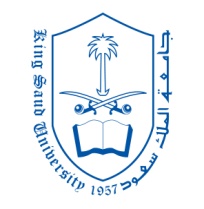    مقرر مقاييس الذكاء والقدرات يتم تدريسه بجزئية العملي والنظري بالمستوى الخامس وفقاً للخطة الدراسية بقسم علم النفس. أهداف المقرر:أن تتعرف الطالبة على عدد من مقاييس الذكاء والقدرات، وهذا يحقق نوع من الألفة بين الطالبة وأداة القياس وتتعرف على واجبات  الفاحص النفسي ومسؤولياته وكتابة التقرير النفسي .أن تتدرب الطالبة على مقاييس الذكاء والقدرات من حيث " التطبيق ، التصحيح، التفسير"  .أن تستعين الطالبة بأدوات القياس النفسي كمحك  موضوعي يدعم العملية التشخيصية والعلاجية في مرحلة التدريب الميداني وفي مجال الوظيفي. تقييم الطالبة :الدرجة الكلية للمقرر 20 درجة تضاف إلى درجات الطالبة في المقرر النظري.16 درجة موزعه على تطبيق المقاييس في المحاضرة .- درجتين للحضور والانضباط+درجة واحدة لتسليم المقاييس في وقتها المحدد+درجة واحدة لتسليم التقرير النفسي.المراجع: مذكرة مقاييس الذكاء والقدرات الجزء العملي  ومذكرة مقياس وكسلر  متوفرة في خدمات الطالب (المركز الأول) تقاطع طريق الملك عبد الله مع التخصصي.  طرق التواصل مع أستاذة المقرر:الساعات المكتبية يوم السبت من 10 – 12 ، ويوم الأحد من 8 - 10  ( مكتب 148)البريد الالكتروني/  kazalotaibi@ksu.edu.sa عن طريق الموقع الالكتروني / http://portal.ksu.edu.sa/kazalotaibiمع تمنياتي للجميع بالتوفيق والنجاح،،،أستاذة المقرر/ خزنة العتيبيتوزيع مفردات المقررتوزيع مفردات المقررالأسبوع الأول 14-18/3إرشاد أكاديميالأسبوع الثاني 21-25/3واجبات الفاحص +مفهوم العمر الزمني +عناصر التقرير النفسيالأسبوع الثالث 28 /3- 4 /4مقياس المصفوفات المتتابعة (رافن) =2الأسبوع الرابع 6-10/4مقياس القدرات العقلية الأولية الأسبوع الخامس 13-17/4مقياس القدرات العقلية الأولية = 3الأسبوع السادس20-24/4مقياس فاينلاند للنضج الاجتماعي= 3الأسبوع السابع 27/4-1/5مقياس وكسلر (الجزء اللفظي)الأسبوع الثامن 4-8 / 5مقياس وكسلر(الجزء العملي)إجازة منتصف الفصل الدراسي الثاني إجازة منتصف الفصل الدراسي الثاني الأسبوع العاشر 18-22 / 5تصحيح مقياس وكسلر واستخراج نسبة الذكاءالأسبوع الحادي عشر 25-29/5اختبار تطبيقي لـ  وكسلر=4الأسبوع الثاني عشر3-7/ 6مقياس الذكاءات المتعددة=2الأسبوع الثالث عشر 10-14 /6مقياس الذكاء الانفعالي( الوجداني)=1الأسبوع الرابع عشر 17-21/ 6مقياس رسم الرجل=1الأسبوع الخامس عشر 23-28 / 6فتح المعمل للطالبات